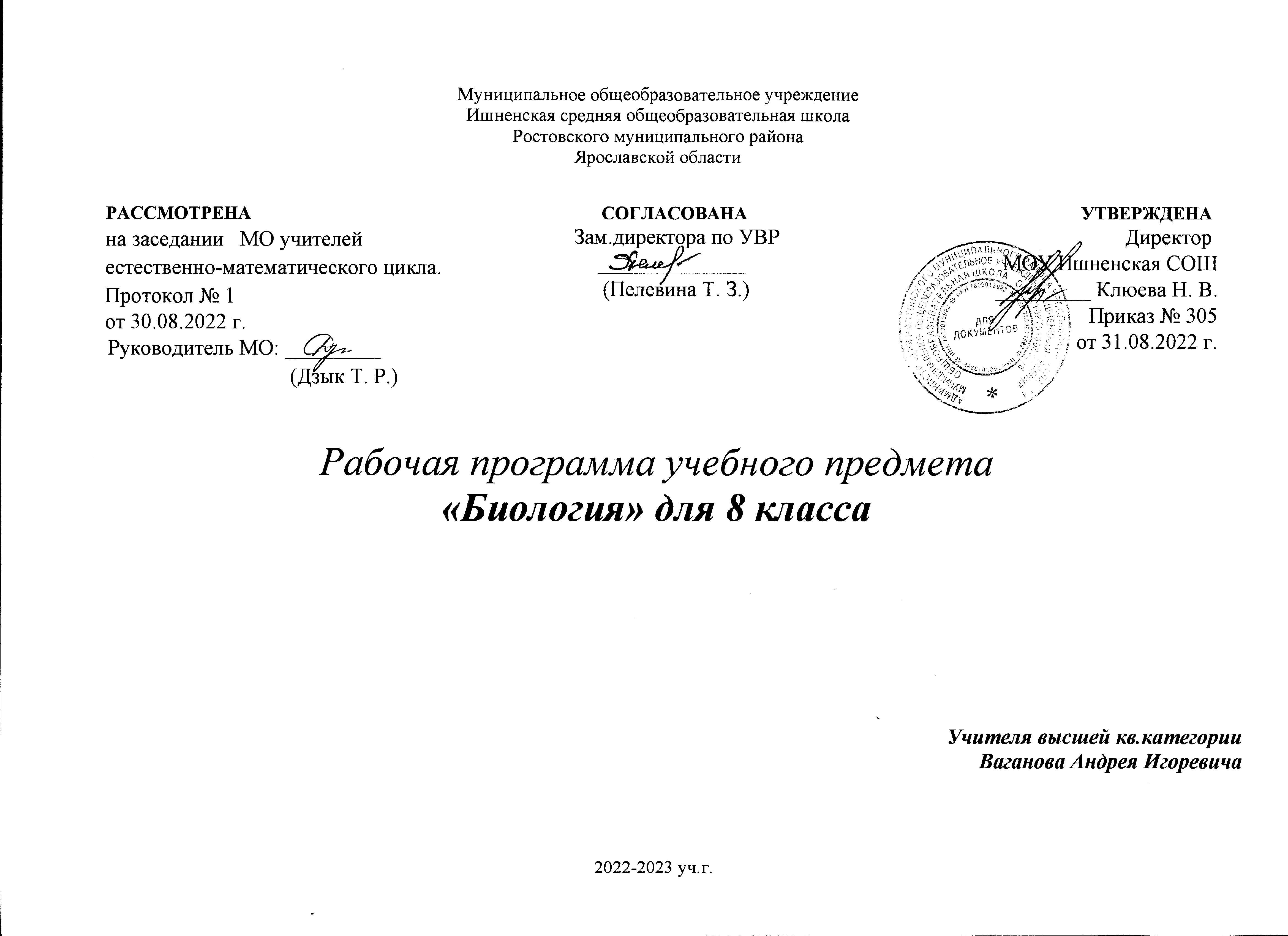 Пояснительная запискаРабочая программа составлена на основе следующих нормативных документов:Федеральный Закон «Об образовании в Российской Федерации» от 29.12.2012 № 273-ФЗ; (ред.от 02.07.2021) Федеральный государственный образовательный стандарт основного общего образования, утвержденного приказом Министерства образования и науки РФ от 17 декабря 2010 года № 1897;(изм.11.12.2020г.)Федеральный перечень учебников, рекомендуемых к использованию при реализации имеющих государственную аккредитацию образовательных программ начального общего, основного общего, среднего общего образования, утвержденный приказом Министерства образования и науки Российской Федерации от 20 мая 2020 г. N 254Учебный план МОУ Ишненская СОШ на 2022-2023 учебный год(утв. приказом директора №307 от 31.08.22 г);Календарный учебный график МОУ Ишненская СОШ (утв. приказом директора №308 от 31.08.22 г); Основная образовательная программа основного общего образования МОУ Ишненская СОШ (утв. приказом директора № 15а д/о от 15.01.21 г);Методическое письмо ГОАУ ИРО «О преподавании учебных предметов «Биология» в образовательных организациях Ярославской области в 2022/2023 уч. г.»Оценка результатов освоения ООП ООО курса «Биологии» проводится в соответствии с разделом «Система оценки» ООП ООО и «Положением о системе оценивания ОУ» и предусматривает проведение промежуточной аттестации в соответствии с учебным планом.СОДЕРЖАНИЕ КУРСА Раздел  1. МЕСТО ЧЕЛОВЕКА В СИСТЕМЕ ОРГАНИЧЕСКОГО МИРА Человек как часть живой природы, место человека в системе органического мира. Черты сходства человека и животных. Сходство и различия человека и человекообразных обезьян. Человек разумный. Биологические и социальные факторы антропосоциогенеза. Этапы и факторы становления человека. Расы человека, их происхождение и единство.Демонстрация скелетов человека и позвоночных, схем, рисунков, раскрывающих черты сходства человека и животных, модели «Происхождение человека», моделей остатков материальной первобытной культуры человека, иллюстраций представителей различных рас человека.Основные понятия:  Вид Человек разумный. Антропогенез. Факторы антропогенеза биологические и социальныеУмения: Выявлять признаки человека, характерные для царства животных, типа хордовых, класса млекопитающих, отряда приматов, и отличительные видовые особенности. Характеризовать основные этапы антропогенеза. Выявлять характерные расовые признаки и знать их значение в процессе эволюции.Наука о человеке: анатомия, физиология, гигиена. Великие анатомы и физиологи: Гиппократ, Клавдий Гален, Андреас Везалий.  Клеточное строение организма. Ткани: эпителиальные, соединительные, мышечные, нервная. Органы человеческого организма. Системы органов. Взаимосвязь органов и систем органов как основа гомеостаза. Демонстрация схем систем органов человека. Лабораторные и практические работы.  Изучение микроскопического строения тканей. Распознавание органов и систем органов (виртуально и по муляжам).Демонстрация портретов великих ученых — анатомов и физиологов. Основные понятия:  Анатомия. Физиология. Гистология. Цитология. Клетка. Ткань. Орган. Система органов.Умения:  Характеризовать вклад ученых в развитие наук о человеке. Определять принадлежность органа к системе, уметь классифицировать ткани организма, знать принципы классификации тканей и их особенности. ПРЕДМЕТНЫЕ РЕЗУЛЬТАТЫ ОБУЧЕНИЯ Учащиеся должны знать: — признаки, доказывающие родство человека и животных;— биологические и социальные факторы антропогенеза; — основные этапы эволюции человека; — основные признаки рас.Учащиеся должны уметь: — анализировать особенности строения человека и других млекопитающих.              — вклад отечественных ученых в развитие знаний о строении и функциях организма человека.— основные признаки организма человека; — виды тканей и их классификацию; — системы органов, их состав, строение и функциональное назначение; — отличие системы органов от аппарата. Учащиеся должны уметь: — узнавать ткани по рисункам и на микропрепаратах; — объяснять взаимосвязь между строением и функцией. Раздел 2. Физиологические системы органов человека. Регуляторные системы – нервная и эндокринная Гуморальная регуляция Понятие о регуляции. Нервная, гуморальная и нейрогуморальная регуляция. Гуморальная регуляция. Железы внутренней секреции. Состав эндокринного аппарата. Гормоны и их роль в обменных процессах. Демонстрация схем строения эндокринных желез; строения, биологической активности и точек приложения гормонов; фотографий больных с различными нарушениями функции эндокринных желез. Нервная регуляция.Значение нервной системы. Центральная и периферическая нервная система. Вегетативная и соматическая части нервной системы. Рефлекс; проведение нервного импульса. Строение и функции спинного мозга, отделов головного мозга. Большие полушария головного мозга. Кора больших полушарий. Значение коры больших полушарий и ее связи с другими отделами мозга. Демонстрация моделей головного мозга, схем рефлекторных дуг безусловных рефлексов; безусловных рефлексов различных отделов мозга. Лабораторные и практические работы.  Изучение головного мозга человека (по муляжам). Основные понятия:  регуляция. Нервная регуляция. Гуморальная регуляция. Нейрогуморальная регуляция. Рефлекс. Гормон. Умения:  отличать механизмы нервной и гуморальной регуляции. Описывать механизм регуляции различных функций.ПРЕДМЕТНЫЕ РЕЗУЛЬТАТЫ ОБУЧЕНИЯ Учащиеся должны знать: — роль регуляторных систем в организме; — механизм регуляции функций. Учащиеся должны уметь: -объяснять взаимосвязь и функции головного мозга, спинного мозга;- объяснять механизм  гуморальной регуляции функций организма.Сенсорные системы .  Органы чувств (анализаторы), их строение, функции. Строение, функции и гигиена органов зрения. Строение и функции органов слуха. Предупреждение нарушений слуха. Органы осязания, вкуса, обоняния. Гигиена органов чувств. Мышечное и кожное чувство. Зрительный анализатор и особенности его строения. Близорукость, дальнозоркость, их коррекция и профилактика. Слуховой анализатор, строение и функционирование. Вестибулярный аппарат и его тренировка. Осязание, обоняние, вкус. Роль коры головного мозга в ориентации человека в мире запахов, звуков и ощущений.  Демонстрации: макеты глаза, барельеф «Строение уха».Лабораторные работы. Иллюзии. Выявление слепого пятна. Проверка цветового зрения (виртуально).Основные понятия: анализатор. Оптическая система глаза. Вестибулярный аппарат.Умения: объяснять  функционирование анализаторов, меры профилактики близорукости и сниждения слуха. ПРЕДМЕТНЫЕ РЕЗУЛЬТАТЫ ОБУЧЕНИЯУчащиеся должны уметь: — выявлять признаки строения и функционирования органов чувств; — соблюдать меры профилактики заболеваний органов чувств. 	Опорно-двигательная система.  Скелет человека, его отделы: осевой скелет, скелет поясов конечностей, скелет свободных  конечностей. Особенности скелета человека, связанные с трудовой деятельностью и прямохождением. Состав и строение костей: трубчатые и губчатые кости. Классификация костей. Рост костей. Возрастные изменения в строении костей. Типы соединения костей. Заболевания опорно-двигательной системы и их профилактика. Мышечная система. Строение и развитие мышц. Основные группы мышц, их функции. Работа мышц; *статическая и динамическая нагрузка. Роль нервной системы в регуляции работы мышц. Утомление мышц, роль активного отдыха в восстановлении активности мышечной ткани. Значение физической культуры и режим труда в правильном формировании опорно-двигательного аппарата. Демонстрация скелета человека, отдельных костей, распилов костей; приемов оказания первой помощи при повреждениях (травмах) опорно-двигательного аппарата, схем расположения мышц на теле. Лабораторные и практические работы. Изучение внешнего строения костей. Изучение влияния органических и неорганических веществ на механические свойства костей (виртуально). Измерение массы и роста своего организма. Основные понятия: опорно-двигательный аппарат. Утомление, статическая и динанмическая работа мышц. Мышцы антагонисты и синергисты.Умения:  определять кости по внешнему виду и расположению в скелете, определять принадлежность мышцы к определенной группе и описывать ее функцию. ПРЕДМЕТНЫЕ РЕЗУЛЬТАТЫ ОБУЧЕНИЯ Учащиеся должны знать: — части скелета человека; — химический состав, строение и классификацию костей; — строение сустава и классификацию соединений костей; — основные скелетные мышцы и их группы. Учащиеся должны уметь: — распознавать части скелета на наглядных пособиях и живом человеке; — находить основные мышцы на наглядных посо- биях и живом человеке; — находить суставы на наглядных пособиях и живом человеке; — оказывать первую доврачебную помощь при переломах, вывихах, растяжениях и ушибах. Внутренняя среда организма.  Понятия «внутренняя среда» и «гомеостаз». Тканевая жидкость. Кровь, ее состав и значение в обеспечении жизнедеятельности организма. Клеточные элементы крови: эритроциты, лейкоциты, тромбоциты. Плазма крови. Свертывание крови. Группы крови. Лимфа. Иммунитет. Аллергия. Инфекционные заболевания. Предупредительные прививки. Лечебные сыворотки. Переливание крови. *Донорство. * Значение работ Л. Пастера и И. И. Мечникова в области иммунитета. Демонстрация схем, посвященных составу крови, группам крови. Лабораторные и практические работы.  Изучение микроскопического строения крови. Виртуальная лабораторная работа по определению групп крови. Гемолиз эритроцитов (виртуально). *Определение массы крови по показателю массы тела собственного организма. Основные понятия: внутренняя среда. Гомеостаз. Кровь. Форменные элементы крови. Плазма. Сыворотка. Иммунитет. Группы крови. Антиген. Антитело (иммуноглобулин). Умения:  описывать особенности групп крови, механизм свертывания крови и иммунитета. ПРЕДМЕТНЫЕ РЕЗУЛЬТАТЫ ОБУЧЕНИЯ Учащиеся должны знать: — состав внутренней среды организма; — классификацию видов иммунитета и состав иммунной системы; — группы крови и их особенности; — сущность прививок и их значение. Учащиеся должны уметь: — узнавать клетки крови и сравнивать их между собой по различным признакам; — объяснять механизм свертывания крови; — объяснять принципы переливания крови. Сердечнососудистая и лимфатическая система. Сердце, его строение и регуляция деятельности, большой и малый круги кровообращения. Сердечный цикл. Строение венозных и артериальных сосудов. Лимфообращение. Движение крови по сосудам. Кровяное давление. *Регуляция давления. Пульс. *Заболевания органов кровообращения, их предупреждение. Демонстрация моделей сердца человека, схем строения клеток крови и органов кровообращения. Лабораторные и практические работы.  Измерение кровяного давления. Определение пульса и подсчет числа сердечных сокращений до и после физической нагрузки. *Расчет минутного объема кровотока по показателям пульса собственного организма. Основные понятия:  артерии. Вены. Капилляры. Кровяное давление. Пульс. Сердечный цикл. Умения: описывать регуляцию работы сердца, фазы сердечного цикла и механизм движения крови по сосудам. ПРЕДМЕТНЫЕ РЕЗУЛЬТАТЫ ОБУЧЕНИЯ Учащиеся должны знать: — механизм транспорта веществ в организме; — классификацию сосудов организма; — сердечный цикл и принципы работы сердца. Учащиеся должны уметь: — измерять пульс и кровяное давление; — оказывать первую доврачебную помощь при различных видах кровотечения. Дыхательная система.  Потребность организма человека в кислороде воздуха. Органы дыхания, их строение. Дыхательные движения. Газообмен в легких, тканях; перенос газов эритроцитами и плазмой крови. Регуляция дыхания. Гигиена органов дыхания. Заболевания органов дыхания. Инфекционные заболевания. Голосовой аппарат. Демонстрация моделей гортани, легких; схем, иллюстрирующих механизм вдоха и выдоха; приемов искусственного дыхания. Практические работы.  Определение частоты дыхания и его связь с пульсом. *Определение объема легочной вентиляции по показателям частоты дыхания до и после нагрузки. Основные понятия: дыхание. Дыхательный цикл. Жизненная емкость легких. Воздухоносные пути. Умения:  описывать механизм внешнего дыхания и газообмена, рассчитывать жизненную емкость легких. ПРЕДМЕТНЫЕ РЕЗУЛЬТАТЫ ОБУЧЕНИЯ Учащиеся должны знать: — состав и строение дыхательной системы и дыхательного аппарата; — меры профилактики заболеваний дыхательной системы. Учащиеся должны уметь: — объяснять механизм дыхания и газообмена; — оказывать первую доврачебную помощь утопающему и при отравлении человека угарным газом. Пищеварительная система.  Питательные вещества и пищевые продукты. Потребность человека в пище и питательных веществах. Пищеварение. Строение и функции органов пищеварения. Пищеварительные железы: печень и поджелудочная железа. Этапы процессов пищеварения. *Исследования И. П. Павлова в области пищеварения. Демонстрация модели торса человека с внутренними органами и топографии последних, муляжей внутренних органов. Лабораторные и практические работы.  Воздействие желудочного сока на белки, слюны на крахмал (виртуальная работа). Основные понятия:  пищеварение. Пищеварительный канал. Пищеварительные железы. Ферменты. Перистальтика. Всасывание. Умения:  описывать этапы пищеварения и состав пищеварительных соков, характеризовать процесс всасывания. ПРЕДМЕТНЫЕ РЕЗУЛЬТАТЫ ОБУЧЕНИЯ Учащиеся должны знать: — состав, строение и функционирование пищеварительной системы и пищеварительного аппарата; — расположение органов пищеварительной системы на живом человеке; — меры профилактики заболеваний пищеварительной системы. Учащиеся должны уметь: — характеризовать процесс пищеварения в различных отделах пищеварительной системы; — находить органы пищеварительной системы на рисунках и муляжах.Обмен веществ.  Общая характеристика обмена веществ и энергии. Пластический и энергетический обмен, их взаимосвязь. Обмен воды, минеральных веществ, белков, жиров и углеводов и  его регуляция. Нормы и режим питания. Рациональное питание. Витамины. Их роль в обмене веществ. Гиповитаминоз. Гипервитаминоз. Лабораторные и практические работы.  Определение норм рационального питания и расчет рациона питания.Основные понятия:  обмен веществ и энергии. Пластический обмен (ассимиляция, анаболизм). Энергетический обмен (диссимиляция, катаболизм). Умения:  рассчитывать потребность человека в питательных веществах и энергетический эквивалент белков, жиров и углеводов. Описывать этапы обмена белков, жиров и углеводов и роль витаминов и минеральных веществ. ПРЕДМЕТНЫЕ РЕЗУЛЬТАТЫ ОБУЧЕНИЯ Учащиеся должны знать: — особенности пластического и энергетического обмена; — роль и значение витаминов. Учащиеся должны уметь: — выявлять признаки нарушения обмена веществ и энергии. Покровы тела.  Строение и функции кожи. Роль кожи в теплорегуляции. Закаливание. Гигиенические требования к одежде, обуви. Уход за кожей, волосами и ногтями. Заболевания кожи и их предупреждение. Демонстрация схем строения кожных покровов человека. Производные кожи. Основные понятия:  кожа. Производные эпидермиса. Терморегуляция. Умения:  описывать строение кожи, классифицировать производные эпидермиса. Характеризовать роль кожи в терморегуляции. ПРЕДМЕТНЫЕ РЕЗУЛЬТАТЫ ОБУЧЕНИЯ Учащиеся должны знать: — строение и функции кожи; — гигиенические требования по уходу за кожей и производными эпидермиса. Учащиеся должны уметь: — объяснять механизм терморегуляции; — оказывать первую доврачебную помощь при ранах, ожогах и обморожениях, солнечных и тепловых ударах. Мочевыделительная система.  Конечные продукты обмена веществ. Органы выделения. Почки, их строение и функции. Образование мочи. Роль кожи в выделении из организма продуктов обмена веществ. Заболевания органов мочевыделения и их предупреждение. Демонстрация модели почек. Основные понятия Выделение. Фильтрация. Реабсорбция. Первичная моча. Вторичная моча. Умения:  описывать фазы образования мочи и место их протекания. ПРЕДМЕТНЫЕ РЕЗУЛЬТАТЫ ОБУЧЕНИЯ Учащиеся должны знать: — состав, строение и функционирование выделительной системы; — меры профилактики заболеваний мочевыделительной системы. Репродуктивная система. Индивидуальное развитие организма человека.  Система органов размножения; строение и гигиена. Инфекции, передающиеся половым путем. ВИЧ. Профилактика СПИДа. Оплодотворение. Внутриутробное развитие, роды. Лактация. Рост и развитие ребенка. *Планирование семьи. *Наследственные заболевания. Медико-генетическое консультирование. Влияние на организм ребенка курения, алкоголя, наркотиков. Этапы онтогенеза человека. *Критические периоды онтогенеза. Основные понятия Размножение. Развитие. Онтогенез. Оплодотворение. Рост. Половое созревание. Половая зрелость. Физиологическая зрелость. Умения:  разбивать онтогенез человека на этапы и описывать их особенности. ПРЕДМЕТНЫЕ РЕЗУЛЬТАТЫ ОБУЧЕНИЯ Учащиеся должны знать: — состав, строение и функционирование половой системы; — основные этапы эмбрионального и постэмбрионального развития человека. Поведение и психика человека.  Рефлекс — основа нервной деятельности. *Исследования И. М. Сеченова, И. П. Павлова, А. А. Ухтомского, П. К. Анохина. Виды рефлексов. Формы поведения. Особенности высшей нервной деятельности и поведения человека. Понятие о сигнальных системах. Познавательные процессы. Внимание. Торможение. Типы нервной системы. Речь. Мышление. Сознание. Биологические ритмы. Сон, его значение и гигиена. Гигиена умственного труда. Память. Эмоции и чувства. Особенности психики человека. Темперамент и характер. Способности и одаренность. Межличностные отношения. Роль обучения и воспитания в развитии поведения и психики человека. Основные понятия:  высшая нервная деятельность. Условный рефлекс. Безусловный рефлекс. Инстинкт. Сигнальная система. Мышление. Сознание. Темперамент. Умения: характеризовать особенности высшей нервной деятельности человека, описывать особенности темпераментов. ПРЕДМЕТНЫЕ РЕЗУЛЬТАТЫ ОБУЧЕНИЯ Учащиеся должны знать: — особенности высшей нервной деятельности человека; — отличия условных и безусловных рефлексов; — значение сна и его фазы; — виды памяти. Учащиеся должны уметь: — выделять признаки психики человека; — характеризовать типы высшей нервной деятельности. Человек и его здоровье.  Понятие о здоровом образе жизни и здоровье. Соблюдение санитарно-гигиенических норм и правил здорового образа жизни. Оказание первой доврачебной помощи при кровотечении, отравлении (пищевыми продуктами и угарным газом), спасении утопающего, травмах, ожогах, обморожении. Укрепление здоровья: двигательная активность, закаливание. Факторы риска: стрессы, гиподинамия, переутомление. Вредные привычки, их влияние на здоровье человека. Человек и окружающая среда. Окружающая среда как источник веществ и энергии. Среда обитания. Правила поведения человека в окружающей среде. Лабораторные и практические работы.  Изучение приемов остановки капиллярного, артериального и венозного кровотечений. *Анализ и оценка влияния факторов окружающей среды, факторов риска на здоровье. Основные понятия:  здоровье. Здоровый образ жизни. Вредные привычки. Стресс. Умения:  оказывать первую медицинскую помощь при травмах, повреждениях, обморожениях, ожогах, кровотечениях, отравлениях. Описывать влияние на организм вредных привычек. Характеризовать роль двигательной активности и физической нагрузки в сохранении здоровья. ПРЕДМЕТНЫЕ РЕЗУЛЬТАТЫ ОБУЧЕНИЯ Учащиеся должны знать: — приемы рациональной организации труда и отдыха; — некоторые болезни человека и их причины; — влияние алкоголя, никотина и образа жизни на здоровье. Учащиеся должны уметь: — соблюдать нормы личной гигиены и профилактики заболеваний; — оказывать первую доврачебную помощь. МЕТАПРЕДМЕТНЫЕ РЕЗУЛЬТАТЫ ОБУЧЕНИЯ Учащиеся должны уметь: — планировать собственную учебную деятельность как самостоятельно, так и под руководством учителя; — участвовать в совместной деятельности; — работать в соответствии с поставленной задачей; — выделять главные и существенные признаки понятий; — описывать объекты; — осуществлять поиск и отбор информации в различных источниках; — выявлять причинно-следственные связи; — оценивать свою работу и деятельность одноклассников. ЛИЧНОСТНЫЕ РЕЗУЛЬТАТЫ ОБУЧЕНИЯ — Формирование ответственного отношения к учебе; — формирование целостного естественно-научного мировоззрения; — формирование сознательности, ответственности и уважительного отношения к другим людям; — формирование коммуникативной компетенции; — формирование ответственного отношения к здоровью (своему и других людей). ТРЕБОВАНИЯ К УРОВНЮ ПОДГОТОВКИ УЧАЩИХСЯ, ЗАКАНЧИВАЮЩИХ 8 КЛАСС В РЕЗУЛЬТАТЕ ИЗУЧЕНИЯ ПРЕДМЕТА УЧАЩИЕСЯ 8 КЛАССА ДОЛЖНЫ: знать/понимать (общеинтеллектуальные компетенции)• особенности строения и функционирования организма человека; • фундаментальные понятия анатомии и физиологии; • принципы оказания первой медицинской помощи; уметь • пользоваться знанием анатомии и физиологии для объяснения с материалистических позиций механизмов работы организма человека; • давать аргументированную оценку новой информации по биологическим вопросам; • работать с микроскопом и определять ткани организма животных и человека; • работать с учебной и научно-популярной литературой, составлять план, конспект, реферат; • владеть языком предмета.Предметные результаты обученияУчащиеся должны знать:— приёмы рациональной организации труда и отдыха;— отрицательное влияние вредных привычек.Учащиеся должны уметь:— соблюдать нормы личной гигиены и профилактики заболеваний;— оказывать первую доврачебную помощь.Метапредметные результаты обученияУчащиеся должны уметь:— планировать собственную учебную деятельность как самостоятельно, так и под руководством учителя;— участвовать в совместной деятельности (работа в малых группах);— работать в соответствии с поставленной задачей, планом;— выделять главные и существенные признаки понятий;— составлять описание объектов;— составлять простые и сложные планы текста;— осуществлять поиск и отбор информации в дополнительных источниках;— выявлять причинно-следственные связи;— работать со всеми компонентами текста;— оценивать свою работу и деятельность одноклассников.Личностные результаты обучения— формирование ответственного отношения к учению, труду;— формирование целостного мировоззрения;— формирование осознанности и уважительного отношения к коллегам, другим людям;— формирование коммуникативной компетенции в общении с коллегами;— формирование основ экологической культуры.Календарно-тематическое планирование № урокаДатаТема раздела  / урокаДомашнеезадание102.09Раздел 1. Место человека в системе органического мира Введение. Науки изучающие организм человека§ 1207.09Систематическое положение человека§ 2309.09Диагностическая контрольная работаПовторение414.09Эволюция человека. Расы современного человека§ 3516.09Общий обзор организма человека§ 4621.09Ткани. Лабораторная работа №1  «Выявление особенностей строения клеток разных тканей»§ 5723.09Раздел 2.Физиологические системы органов человека .Регуляция функций организма§ 6828.09Строение и функции нервной системы§ 7930.09Строение и функции спинного мозга. § 81005.10Вегетативная нервная система.§ 81107.10Строение и функции головного мозга. § 91212.10Нарушения в работе нервной системы и их предупреждение.§ 101314.10Строение и функции желез внутренней секреции§ 111419.10Нарушения работы эндокринной системы и их предупреждение§ 121521.10Строение сенсорных систем и их значение§ 131626.10Зрительный анализатор. Лабораторная работа № 2 «Изучение строения и работы органа зрения»§ 141728.10Восприятие зрительной информации. Нарушения работы органов зрения и их предупреждение.§ 151809.11Слуховой анализатор. Строение и работа органа слуха.§ 161911.11Орган равновесия. Нарушения работы органов слуха и равновесия и их предупреждение.§ 172016.11Кожно-мышечная чувствительность. Обонятельный и вкусовой анализаторы§ 182118.11Контрольная работа  №1 .Нервная и эндокриная системы.Анализаторы.Повторение2223.11Строение и функции скелета человека.§ 192325.11Строение костей. Соединение костей§ 202430.11Строение и функции мышц.§ 212502.12Работа скелетных мышц и их регуляция. Лабораторная работа № 3 «Утомление при статической и динамической работе»§ 212607.12Нарушения и гигиена опорно-двигательной системы. § 22  2709.12Состав и функции внутренней среды организма. Кровь и её функции.§ 232814.12Форменные элементы крови. § 242916.12Виды иммунитета. Нарушения иммунитета.§ 253021.12Свертывание крови. Группы крови.§ 263123.12Строение и работа сердца. Регуляция работы сердца§ 273228.12Движение крови и лимфы в организме. Лабораторная работа № 4 «Измерение скорости кровотока в сосудах ногтевого ложа»§ 283311.01 Гигиена сердечно-сосудистой системы. Лабораторная работа №  5«Подсчет пульса до и после дозированной нагрузки»§ 293413.01Первая помощь при кровотечениях§ 293518.01 Строение органов дыхания§ 303620.01Газообмен в лёгких и тканях .Дыхательные движения.§ 313725.01Заболевания органов дыхания и их гигиена.§ 323827.01 Контрольная работа  №2. Опорно-двигательная система. Внутренняя среда организма Кровеносная и дыхательная системы.Повторение3901.02Питание и пищеварение. Органы пищеварительной системы.§ 334003.02Пищеварение в ротовой полости. Лабораторная работа №  6 «Изучение внешнего строения зубов»§ 344108.02Пищеварение в желудке. Лабораторная работа № 7 «Действие ферментов на крахмал»§ 354210.02Пищеварение в кишечнике§ 354315.02Регуляция пищеварения. Нарушения работы пищеварительной системы и их профилактика§ 364417.02Понятие об  обмене веществ § 374522.02Обмен  белков, углеводов и жиров.§ 384624.02Обмен воды и минеральных солей§ 394701.03Витамины и их роль в организме§ 404803.03Регуляция обмена веществ. Нарушение обмена веществ.§ 414910.03Пищевой рацион. Лабораторная работа № 8  «Составление пищевого рациона»§ 415015.03Строение и функции  кожи. Терморегуляция.§ 425117.03Гигиена кожи. Кожные заболевания.§ 435222.03Выделение. Строение и функции мочевыделительной системы.§ 445305.04Образование мочи. Заболевания органов мочевыделительной системы и их профилактика.§ 455407.04Контрольная работа  №3. Пищеварительная система. Обмен веществ. Покровы тела, выделительная система.Повторение5512.04Женская и мужская репродуктивная система.§ 465614.04Внутриутробное развитие§ 475719.04 Рост и развитие ребенка после рождения.§ 475821.04Наследование признаков. Наследственные болезни и их предупреждение.§ 485926.04Врожденные заболевания. Инфекции, передающиеся половым путем.§ 496028.04Учение о ВНД Сеченова и Павлова. Программы поведения. Лабораторная работа № 9 «Выработка навыка зеркального письма»§ 506103.05Образование и торможение условных рефлексов.§ 516205.05Сон и бодрствование. Значение сна.§ 526310.05Особенности психики человека. Мышление. Память и обучение.§ 536412.05Эмоции. Темперамент и характер§ 546517.05Цель и мотивы Лабораторная работа №  10 «Измерение внимания»§ 556619.05Раздел 3. Человек и его здоровье. Здоровье человека и здоровый образ жизни.§ 566724.05Итоговая контрольная работа§ 576826.05Человек и окружающая среда§ 58